Formato  A14A (Autorización de inscripción para el padrón de exportadores sectorial.)LLENAR CLARAMENTE LOS CAMPOS QUE SE INDICAN:A) FECHA EN QUE SE PRESENTA:	DIA _____ MES _____ AÑO ________CLAVE DEL RFCB) MODIFICACION DE DATOS, ANOTAR EL ANTERIOR RFC, O NOMBRE SEGUN CORRESPONDA:C) SECTORESD)E) DEJAR SIN EFECTOS LA SUSPENSIÓN: SEÑALE LOS DOCUMENTOS QUE ANEXA, PARA COMPROBAR QUE YA CORRIGIÓ LA INCONSISTENCIA POR LA QUE FUE SUSPENDIDOINSTRUCCIONES PARA LLENAR ESTA SOLICITUD AL REVERSO.Anverso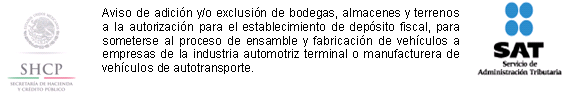 Autorización de inscripción para el padrón de exportadores sectorial.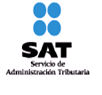 MARQUE CON UNA “X” EL TRAMITE QUE SOLICITASOLICITUD DE INSCRIPCIONDEJAR SIN EFECTOS LA SUSPENSIONMODIFICACION DE DATOSMARQUE CON UNA “X” EL TRAMITE QUE SOLICITASOLICITUD DE INSCRIPCIONDEJAR SIN EFECTOS LA SUSPENSIONMODIFICACION DE DATOSPERSONA FISICAPERSONA MORALDATOS DE IDENTIFICACION ACTUALDATOS DE IDENTIFICACION ACTUALDATOS DE IDENTIFICACION ACTUALDATOS DE IDENTIFICACION ACTUALDATOS DE IDENTIFICACION ACTUALDATOS DE IDENTIFICACION ACTUALDATOS DE IDENTIFICACION ACTUALDATOS DE IDENTIFICACION ACTUALDATOS DE IDENTIFICACION ACTUALDATOS DE IDENTIFICACION ACTUALDATOS DE IDENTIFICACION ACTUALDATOS DE IDENTIFICACION ACTUALDATOS DE IDENTIFICACION ACTUALDATOS DE IDENTIFICACION ACTUALDATOS DE IDENTIFICACION ACTUALDATOS DE IDENTIFICACION ACTUALDATOS DE IDENTIFICACION ACTUALDATOS DE IDENTIFICACION ACTUALDATOS DE IDENTIFICACION ACTUALAPELLIDO PATERNO, MATERNO, NOMBRE (S), O DENOMINACION O RAZON SOCIALAPELLIDO PATERNO, MATERNO, NOMBRE (S), O DENOMINACION O RAZON SOCIALAPELLIDO PATERNO, MATERNO, NOMBRE (S), O DENOMINACION O RAZON SOCIALAPELLIDO PATERNO, MATERNO, NOMBRE (S), O DENOMINACION O RAZON SOCIALAPELLIDO PATERNO, MATERNO, NOMBRE (S), O DENOMINACION O RAZON SOCIALAPELLIDO PATERNO, MATERNO, NOMBRE (S), O DENOMINACION O RAZON SOCIALAPELLIDO PATERNO, MATERNO, NOMBRE (S), O DENOMINACION O RAZON SOCIALAPELLIDO PATERNO, MATERNO, NOMBRE (S), O DENOMINACION O RAZON SOCIALAPELLIDO PATERNO, MATERNO, NOMBRE (S), O DENOMINACION O RAZON SOCIALAPELLIDO PATERNO, MATERNO, NOMBRE (S), O DENOMINACION O RAZON SOCIALAPELLIDO PATERNO, MATERNO, NOMBRE (S), O DENOMINACION O RAZON SOCIALAPELLIDO PATERNO, MATERNO, NOMBRE (S), O DENOMINACION O RAZON SOCIALAPELLIDO PATERNO, MATERNO, NOMBRE (S), O DENOMINACION O RAZON SOCIALAPELLIDO PATERNO, MATERNO, NOMBRE (S), O DENOMINACION O RAZON SOCIALAPELLIDO PATERNO, MATERNO, NOMBRE (S), O DENOMINACION O RAZON SOCIALAPELLIDO PATERNO, MATERNO, NOMBRE (S), O DENOMINACION O RAZON SOCIALAPELLIDO PATERNO, MATERNO, NOMBRE (S), O DENOMINACION O RAZON SOCIALAPELLIDO PATERNO, MATERNO, NOMBRE (S), O DENOMINACION O RAZON SOCIALAPELLIDO PATERNO, MATERNO, NOMBRE (S), O DENOMINACION O RAZON SOCIAL	CALLE	NUMERO Y/O LETRA EXTERIOR	NUMERO Y/O LETRA INTERIOR	CALLE	NUMERO Y/O LETRA EXTERIOR	NUMERO Y/O LETRA INTERIOR	CALLE	NUMERO Y/O LETRA EXTERIOR	NUMERO Y/O LETRA INTERIOR	CALLE	NUMERO Y/O LETRA EXTERIOR	NUMERO Y/O LETRA INTERIOR	CALLE	NUMERO Y/O LETRA EXTERIOR	NUMERO Y/O LETRA INTERIOR	CALLE	NUMERO Y/O LETRA EXTERIOR	NUMERO Y/O LETRA INTERIOR	CALLE	NUMERO Y/O LETRA EXTERIOR	NUMERO Y/O LETRA INTERIOR	CALLE	NUMERO Y/O LETRA EXTERIOR	NUMERO Y/O LETRA INTERIOR	CALLE	NUMERO Y/O LETRA EXTERIOR	NUMERO Y/O LETRA INTERIOR	CALLE	NUMERO Y/O LETRA EXTERIOR	NUMERO Y/O LETRA INTERIOR	CALLE	NUMERO Y/O LETRA EXTERIOR	NUMERO Y/O LETRA INTERIOR	CALLE	NUMERO Y/O LETRA EXTERIOR	NUMERO Y/O LETRA INTERIOR	CALLE	NUMERO Y/O LETRA EXTERIOR	NUMERO Y/O LETRA INTERIOR	CALLE	NUMERO Y/O LETRA EXTERIOR	NUMERO Y/O LETRA INTERIOR	CALLE	NUMERO Y/O LETRA EXTERIOR	NUMERO Y/O LETRA INTERIOR	CALLE	NUMERO Y/O LETRA EXTERIOR	NUMERO Y/O LETRA INTERIOR	CALLE	NUMERO Y/O LETRA EXTERIOR	NUMERO Y/O LETRA INTERIOR	CALLE	NUMERO Y/O LETRA EXTERIOR	NUMERO Y/O LETRA INTERIOR	CALLE	NUMERO Y/O LETRA EXTERIOR	NUMERO Y/O LETRA INTERIOR	COLONIA	CODIGO POSTAL	TELEFONO	COLONIA	CODIGO POSTAL	TELEFONO	COLONIA	CODIGO POSTAL	TELEFONO	COLONIA	CODIGO POSTAL	TELEFONO	COLONIA	CODIGO POSTAL	TELEFONO	COLONIA	CODIGO POSTAL	TELEFONO	COLONIA	CODIGO POSTAL	TELEFONO	COLONIA	CODIGO POSTAL	TELEFONO	COLONIA	CODIGO POSTAL	TELEFONO	COLONIA	CODIGO POSTAL	TELEFONO	COLONIA	CODIGO POSTAL	TELEFONO	COLONIA	CODIGO POSTAL	TELEFONO	COLONIA	CODIGO POSTAL	TELEFONO	COLONIA	CODIGO POSTAL	TELEFONO	COLONIA	CODIGO POSTAL	TELEFONO	COLONIA	CODIGO POSTAL	TELEFONO	COLONIA	CODIGO POSTAL	TELEFONO	COLONIA	CODIGO POSTAL	TELEFONO	COLONIA	CODIGO POSTAL	TELEFONO	LOCALIDAD	MUNICIPIO	ENTIDAD FEDERATIVA	LOCALIDAD	MUNICIPIO	ENTIDAD FEDERATIVA	LOCALIDAD	MUNICIPIO	ENTIDAD FEDERATIVA	LOCALIDAD	MUNICIPIO	ENTIDAD FEDERATIVA	LOCALIDAD	MUNICIPIO	ENTIDAD FEDERATIVA	LOCALIDAD	MUNICIPIO	ENTIDAD FEDERATIVA	LOCALIDAD	MUNICIPIO	ENTIDAD FEDERATIVA	LOCALIDAD	MUNICIPIO	ENTIDAD FEDERATIVA	LOCALIDAD	MUNICIPIO	ENTIDAD FEDERATIVA	LOCALIDAD	MUNICIPIO	ENTIDAD FEDERATIVA	LOCALIDAD	MUNICIPIO	ENTIDAD FEDERATIVA	LOCALIDAD	MUNICIPIO	ENTIDAD FEDERATIVA	LOCALIDAD	MUNICIPIO	ENTIDAD FEDERATIVA	LOCALIDAD	MUNICIPIO	ENTIDAD FEDERATIVA	LOCALIDAD	MUNICIPIO	ENTIDAD FEDERATIVA	LOCALIDAD	MUNICIPIO	ENTIDAD FEDERATIVA	LOCALIDAD	MUNICIPIO	ENTIDAD FEDERATIVA	LOCALIDAD	MUNICIPIO	ENTIDAD FEDERATIVA	LOCALIDAD	MUNICIPIO	ENTIDAD FEDERATIVAGIRO O ACTIVIDAD PREPONDERANTE: GIRO O ACTIVIDAD PREPONDERANTE: GIRO O ACTIVIDAD PREPONDERANTE: GIRO O ACTIVIDAD PREPONDERANTE: GIRO O ACTIVIDAD PREPONDERANTE: GIRO O ACTIVIDAD PREPONDERANTE: GIRO O ACTIVIDAD PREPONDERANTE: GIRO O ACTIVIDAD PREPONDERANTE: GIRO O ACTIVIDAD PREPONDERANTE: GIRO O ACTIVIDAD PREPONDERANTE: GIRO O ACTIVIDAD PREPONDERANTE: GIRO O ACTIVIDAD PREPONDERANTE: GIRO O ACTIVIDAD PREPONDERANTE: GIRO O ACTIVIDAD PREPONDERANTE: GIRO O ACTIVIDAD PREPONDERANTE: GIRO O ACTIVIDAD PREPONDERANTE: GIRO O ACTIVIDAD PREPONDERANTE: GIRO O ACTIVIDAD PREPONDERANTE: GIRO O ACTIVIDAD PREPONDERANTE: MARCAR CON UNA “X” SI ESMARCAR CON UNA “X” SI ES100% EXPORTADOR100% EXPORTADOR100% EXPORTADOR100% EXPORTADOR100% EXPORTADOR100% EXPORTADORENAJENADOR (VENDEDOR) EN TERRITORIO NACIONAL, DE LAS MERCANCIAS INDICADAS EN LOS SECTORES SOLICITADOSENAJENADOR (VENDEDOR) EN TERRITORIO NACIONAL, DE LAS MERCANCIAS INDICADAS EN LOS SECTORES SOLICITADOSENAJENADOR (VENDEDOR) EN TERRITORIO NACIONAL, DE LAS MERCANCIAS INDICADAS EN LOS SECTORES SOLICITADOSENAJENADOR (VENDEDOR) EN TERRITORIO NACIONAL, DE LAS MERCANCIAS INDICADAS EN LOS SECTORES SOLICITADOSENAJENADOR (VENDEDOR) EN TERRITORIO NACIONAL, DE LAS MERCANCIAS INDICADAS EN LOS SECTORES SOLICITADOSENAJENADOR (VENDEDOR) EN TERRITORIO NACIONAL, DE LAS MERCANCIAS INDICADAS EN LOS SECTORES SOLICITADOSINDICAR CON UNA “X” SI ESPRODUCTORPRODUCTORPRODUCTORPRODUCTORENVASADORENVASADORCOMERCIALIZADORCOMERCIALIZADORCOMERCIALIZADORCOMERCIALIZADORNOMBRE COMPLETO ANTERIOR (APELLIDO PATERNO, MATERNO, NOMBRE) DENOMINACION O RAZON SOCIALCLAVE DEL ANTERIOR RFCCLAVE DEL ANTERIOR RFCCLAVE DEL ANTERIOR RFCCLAVE DEL ANTERIOR RFCCLAVE DEL ANTERIOR RFCCLAVE DEL ANTERIOR RFCCLAVE DEL ANTERIOR RFCCLAVE DEL ANTERIOR RFCCLAVE DEL ANTERIOR RFCCLAVE DEL ANTERIOR RFCCLAVE DEL ANTERIOR RFCCLAVE DEL ANTERIOR RFCCLAVE DEL ANTERIOR RFCMARCAR CON UNA “X” EL NOMBRE DEL O DE LOS SECTORES EN LOS QUE DESEA INSCRIBIRSE. REINCORPORARSE AL DEJAR SIN EFECTOS LA SUSPENSION. O EN LOS QUE SE ENCONTRABA INSCRITO CON EL ANTERIOR RFCMARCAR CON UNA “X” EL NOMBRE DEL O DE LOS SECTORES EN LOS QUE DESEA INSCRIBIRSE. REINCORPORARSE AL DEJAR SIN EFECTOS LA SUSPENSION. O EN LOS QUE SE ENCONTRABA INSCRITO CON EL ANTERIOR RFCMARCAR CON UNA “X” EL NOMBRE DEL O DE LOS SECTORES EN LOS QUE DESEA INSCRIBIRSE. REINCORPORARSE AL DEJAR SIN EFECTOS LA SUSPENSION. O EN LOS QUE SE ENCONTRABA INSCRITO CON EL ANTERIOR RFCMARCAR CON UNA “X” EL NOMBRE DEL O DE LOS SECTORES EN LOS QUE DESEA INSCRIBIRSE. REINCORPORARSE AL DEJAR SIN EFECTOS LA SUSPENSION. O EN LOS QUE SE ENCONTRABA INSCRITO CON EL ANTERIOR RFCMARCAR CON UNA “X” EL NOMBRE DEL O DE LOS SECTORES EN LOS QUE DESEA INSCRIBIRSE. REINCORPORARSE AL DEJAR SIN EFECTOS LA SUSPENSION. O EN LOS QUE SE ENCONTRABA INSCRITO CON EL ANTERIOR RFCMARCAR CON UNA “X” EL NOMBRE DEL O DE LOS SECTORES EN LOS QUE DESEA INSCRIBIRSE. REINCORPORARSE AL DEJAR SIN EFECTOS LA SUSPENSION. O EN LOS QUE SE ENCONTRABA INSCRITO CON EL ANTERIOR RFCMARCAR CON UNA “X” EL NOMBRE DEL O DE LOS SECTORES EN LOS QUE DESEA INSCRIBIRSE. REINCORPORARSE AL DEJAR SIN EFECTOS LA SUSPENSION. O EN LOS QUE SE ENCONTRABA INSCRITO CON EL ANTERIOR RFC1) ALCOHOL, ALCOHOL DESNATURALIZADO Y MIELES INCRISTALIZABLES.1) ALCOHOL, ALCOHOL DESNATURALIZADO Y MIELES INCRISTALIZABLES.5) BEBIDAS ALCOHOLICAS DESTILADAS (LICORES).2) CERVEZA.2) CERVEZA.6) CIGARROS Y TABACOS LABRADOS.3) TEQUILA.3) TEQUILA.7) BEBIDAS ENERGETIZANTES, ASI COMO CONCENTRADOS POLVOS Y JARABES PARA PREPARAR BEBIDAS ENERGETIZANTES.4) BEBIDAS ALCOHOLICAS FERMENTADAS (VINOS).4) BEBIDAS ALCOHOLICAS FERMENTADAS (VINOS).8) MINERALES DE HIERRO Y SUS CONCENTRADOS.9) ORO, PLATA Y COBRE.		DATOS DEL REPRESENTANTE LEGAL DE LA EMPRESA		DATOS DEL REPRESENTANTE LEGAL DE LA EMPRESA		DATOS DEL REPRESENTANTE LEGAL DE LA EMPRESA		DATOS DEL REPRESENTANTE LEGAL DE LA EMPRESA		DATOS DEL REPRESENTANTE LEGAL DE LA EMPRESA		DATOS DEL REPRESENTANTE LEGAL DE LA EMPRESA		DATOS DEL REPRESENTANTE LEGAL DE LA EMPRESA		DATOS DEL REPRESENTANTE LEGAL DE LA EMPRESA		DATOS DEL REPRESENTANTE LEGAL DE LA EMPRESA		DATOS DEL REPRESENTANTE LEGAL DE LA EMPRESA		DATOS DEL REPRESENTANTE LEGAL DE LA EMPRESA		DATOS DEL REPRESENTANTE LEGAL DE LA EMPRESA		DATOS DEL REPRESENTANTE LEGAL DE LA EMPRESA		DATOS DEL REPRESENTANTE LEGAL DE LA EMPRESA		DATOS DEL REPRESENTANTE LEGAL DE LA EMPRESA		DATOS DEL REPRESENTANTE LEGAL DE LA EMPRESAAPELLIDO PATERNO, MATERNO, NOMBRE(S)CORREO ELECTRONICO: ________________________CLAVE DEL RFCTELEFONO_____________________________________________CLAVE DEL RFCTELEFONO_____________________________________________CLAVE DEL RFCTELEFONO_____________________________________________CLAVE DEL RFCTELEFONO_____________________________________________CLAVE DEL RFCTELEFONO_____________________________________________CLAVE DEL RFCTELEFONO_____________________________________________CLAVE DEL RFCTELEFONO_____________________________________________CLAVE DEL RFCTELEFONO_____________________________________________CLAVE DEL RFCTELEFONO_____________________________________________CLAVE DEL RFCTELEFONO_____________________________________________CLAVE DEL RFCTELEFONO_____________________________________________CLAVE DEL RFCTELEFONO_____________________________________________CLAVE DEL RFCTELEFONO_____________________________________________DECLARO BAJO PROTESTA DE DECIR VERDAD QUE LOS DATOS ASENTADOS SON REALES Y EXACTOS______________________________________________________________FIRMA AUTOGRAFA DEL CONTRIBUYENTE O REPRESENTANTE LEGALDECLARO BAJO PROTESTA DE DECIR VERDAD QUE LOS DATOS ASENTADOS SON REALES Y EXACTOS______________________________________________________________FIRMA AUTOGRAFA DEL CONTRIBUYENTE O REPRESENTANTE LEGALDECLARO BAJO PROTESTA DE DECIR VERDAD QUE LOS DATOS ASENTADOS SON REALES Y EXACTOS______________________________________________________________FIRMA AUTOGRAFA DEL CONTRIBUYENTE O REPRESENTANTE LEGALDECLARO BAJO PROTESTA DE DECIR VERDAD QUE LOS DATOS ASENTADOS SON REALES Y EXACTOS______________________________________________________________FIRMA AUTOGRAFA DEL CONTRIBUYENTE O REPRESENTANTE LEGALDECLARO BAJO PROTESTA DE DECIR VERDAD QUE LOS DATOS ASENTADOS SON REALES Y EXACTOS______________________________________________________________FIRMA AUTOGRAFA DEL CONTRIBUYENTE O REPRESENTANTE LEGALDECLARO BAJO PROTESTA DE DECIR VERDAD QUE LOS DATOS ASENTADOS SON REALES Y EXACTOS______________________________________________________________FIRMA AUTOGRAFA DEL CONTRIBUYENTE O REPRESENTANTE LEGALDECLARO BAJO PROTESTA DE DECIR VERDAD QUE LOS DATOS ASENTADOS SON REALES Y EXACTOS______________________________________________________________FIRMA AUTOGRAFA DEL CONTRIBUYENTE O REPRESENTANTE LEGALDECLARO BAJO PROTESTA DE DECIR VERDAD QUE LOS DATOS ASENTADOS SON REALES Y EXACTOS______________________________________________________________FIRMA AUTOGRAFA DEL CONTRIBUYENTE O REPRESENTANTE LEGALDECLARO BAJO PROTESTA DE DECIR VERDAD QUE LOS DATOS ASENTADOS SON REALES Y EXACTOS______________________________________________________________FIRMA AUTOGRAFA DEL CONTRIBUYENTE O REPRESENTANTE LEGALDECLARO BAJO PROTESTA DE DECIR VERDAD QUE LOS DATOS ASENTADOS SON REALES Y EXACTOS______________________________________________________________FIRMA AUTOGRAFA DEL CONTRIBUYENTE O REPRESENTANTE LEGALDECLARO BAJO PROTESTA DE DECIR VERDAD QUE LOS DATOS ASENTADOS SON REALES Y EXACTOS______________________________________________________________FIRMA AUTOGRAFA DEL CONTRIBUYENTE O REPRESENTANTE LEGALDECLARO BAJO PROTESTA DE DECIR VERDAD QUE LOS DATOS ASENTADOS SON REALES Y EXACTOS______________________________________________________________FIRMA AUTOGRAFA DEL CONTRIBUYENTE O REPRESENTANTE LEGALDECLARO BAJO PROTESTA DE DECIR VERDAD QUE LOS DATOS ASENTADOS SON REALES Y EXACTOS______________________________________________________________FIRMA AUTOGRAFA DEL CONTRIBUYENTE O REPRESENTANTE LEGALDECLARO BAJO PROTESTA DE DECIR VERDAD QUE LOS DATOS ASENTADOS SON REALES Y EXACTOS______________________________________________________________FIRMA AUTOGRAFA DEL CONTRIBUYENTE O REPRESENTANTE LEGALDECLARO BAJO PROTESTA DE DECIR VERDAD QUE LOS DATOS ASENTADOS SON REALES Y EXACTOS______________________________________________________________FIRMA AUTOGRAFA DEL CONTRIBUYENTE O REPRESENTANTE LEGALDECLARO BAJO PROTESTA DE DECIR VERDAD QUE LOS DATOS ASENTADOS SON REALES Y EXACTOS______________________________________________________________FIRMA AUTOGRAFA DEL CONTRIBUYENTE O REPRESENTANTE LEGAL